Автор: Пушина Екатерина Алексеевна, учитель-дефектолог, ГБДОУ детский сад комбинированного вида № 127 Адмиралтейского района.Методика изучения представлений о времени у дошкольников с интеллектуальной недостаточностьюОдним из наиболее важных условий проведения успешной коррекционно-образовательной работы в дошкольном учреждении является проведение комплексного психолого-педагогического обследования ребенка с интеллектуальной недостаточностью, в котором участвуют все специалисты. Обследование позволяет определить индивидуальные особенности развития каждого воспитанника, в том числе особенности представлений об окружающем мире, и на основе его результатов разработать план коррекционно-образовательной работы. В содержание работы по формированию элементарных математических представлений у дошкольников с интеллектуальной недостаточностью включено развитие представлений о времени [2, 3]. В связи с этим, изучение этих представлений входит в обязанности учителя-дефектолога.Однако в современной литературе крайне мало материалов для подробного изучения представлений дошкольников с интеллектуальной недостаточностью о времени. Для проведения обследования мы разработали методику, позволившую изучить представления детей с интеллектуальной недостаточностью о времени. При ее разработке мы учитывали особенности данной категории детей и опирались на рекомендации Л.Б. Баряевой (Баряева, 2002), параметры оценки представлений о времени, представленные в «Карте развития ребенка» (Зарин, 2017), а также на шкалу их оценивания, представленную в пособии «Комплексное психолого-педагогического обследование ребенка с проблемами в развитии» (Зарин, 2015).В содержание методики мы включили 15 заданий, направленных на изучение представлений о временах года, представлений о частях суток и представлений о днях недели. Каждый вид представлений мы оценивали по ряду параметров, которые позволили выявить и конкретизировать определенные знания, умения и навыки. В заданиях мы использовали картинный материал с изображением характерных признаков времен года и частей суток, деятельности детей и взрослых, а также жизнедеятельностью животных. Нами предлагались картинки, по которым ребенок выполнял следующие задания: называл изображенное время года или часть суток, последовательно их располагал, отбирал изображения, характерные для того или иного изучаемого представления, а также отмечал ошибки художника. Знания детей о днях недели изучались с помощью заданий, предлагаемых в словесной форме. Наряду с заданиями, мы представляем систему оценивания параметров представлений о времени. Результат выполнения заданий фиксируется и оценивается. Оценка знаний дошкольника происходит по семи балльной системе, где 0 – знания ребенка не сформированы, не понимает значения слов, 6 – представления ребенка о времени сформированы,  ребенок способен самостоятельно и без опоры на наглядность продемонстрировать свои знания о времени года, частях суток, днях недели. Баллы суммируются, и определяется уровень сформированности представлений у детей о времени. Представленную методику мы применили в обследовании детей с интеллектуальной недостаточностью. На основе полученных результатов мы разработали план коррекционно-образовательной работы.Содержание психолого-педагогического изучения представлений дошкольников с интеллектуальной недостаточностью о времени Времена года. Наше внимание было сосредоточено на выявлении представлений детей о жизни и деятельности людей в разные времена года, на выявлении знаний детей о характерных признаках времен года, на умении их сравнивать и производить классификацию.Параметры изучения представлений о временах года:Узнавание времен года на картинном материале.  Задание 1. Узнавание времен года на картинном материале.Оборудование: сюжетная картина с изображением времени года.Процедура проведения: Педагог выкладывает перед ребенком картинный материал и предлагает ему показать, на каких изображено конкретное время года «Выбери картину, на которой изображена зима (весна, лето, осень)».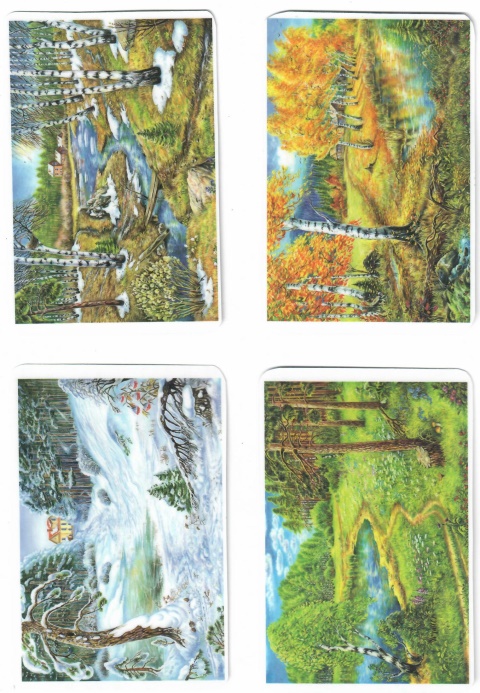 Оценка сформированности умения:0 – не узнает и не показывает ни одного времени года1 – показывает 1 время года2 – показывает 2 времени года3 – показывает 3 времени года4 – показывает 4 времени года с помощью педагога 5 – показывает 4 времени года, может допустить ошибку и самостоятельно ее исправить6 – самостоятельно узнает и показывает все времена годаНазывание времен года с отражением последовательности на картинном материале.Задание 2.Называние времен года с отражением последовательности на картинном материале.Оборудование: картины с изображениями времен года.Процедура проведения:  Педагог предлагает ребенку последовательно назвать времена года: «Назови по порядку времена года, начиная с осени». Если ребенок не справляется, педагог предъявляет картины с изображениями времен года и просит «Разложи картинки по порядку, начиная с осени». Оценка сформированности умения:0 – не понимает значение словосочетания «времена года», времен года не знает1 – последовательности не знает, называет 2 контрастных времени года2 – допускает ошибки при назывании времени года с помощью картинного материала, последовательность не знает3 – называет времена года с помощью картинного материала, может допустить 1 ошибку; при выкладывании последовательности допускает более 1 ошибки4 – выкладывает и называет последовательность времен года с помощью картинного материала, допускает 1 ошибку, исправляет с помощью педагога5 – самостоятельно называет времена года, отражая последовательность на картинном материале, может допустить ошибку и самостоятельно ее исправить6 – самостоятельно называет времена года и выстраивает их последовательностьНазывание характерных признаков зимы.Задание 3.Называние характерных признаков зимы.Оборудование: сюжетная картина с изображением зимы.Процедура проведения: - Педагог предлагает ребенку назвать признаки зимы: «Что бывает зимой?». - В случае, если ребенок затрудняется ответить, педагог показывает сюжетную картину и спрашивает: «Что еще бывает зимой?». Если не отвечает, педагог задает ребенку наводящие вопросы: «Какая температура на улице? Какая листва на деревьях? Какую одежду носят люди? На улице идет снег или дождь? Как ведут себя животные? Как играют дети?». 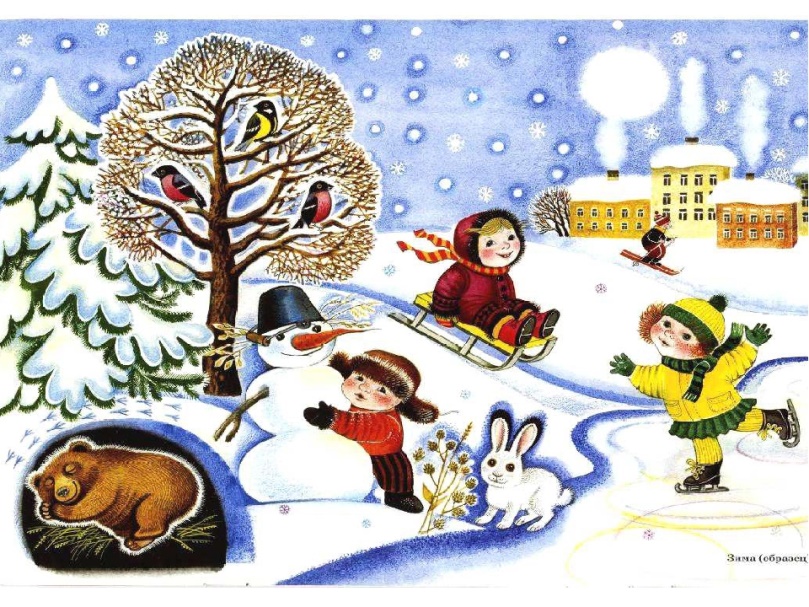 Оценка сформированности умения:0 – не понимает значение словосочетания «что бывает зимой», признаков не называет1 – называет несущественные признаки зимы 2 – называет признаки зимы с опорой на картинный материал по наводящим вопросам педагога3 – самостоятельно называет признаки зимы с опорой на картинный материал 4 – самостоятельно называет 1-2 признака зимы, остальные называет с опорой на картинный материал 5 – самостоятельно называет 3 и более признака зимы, может допустить ошибку и самостоятельно ее исправить или после уточняющего вопроса, без опоры на картинный материал6 – самостоятельно называет все признаки зимы без опоры на картинный материалНазывание характерных признаков лета.Задание 4.Называние характерных признаков лета.Оборудование: сюжетная картина с изображением лета.Процедура проведения: - Педагог предлагает ребенку назвать признаки лета: «Что бывает летом?». -В случае, если ребенок затрудняется ответить, педагог показывает сюжетную картину и спрашивает: «Что еще бывает летом?». Если не отвечает, педагог задает ребенку наводящие вопросы: «Какая температура на улице? Какая листва на деревьях? Какую одежду носят люди? Как ведут себя животные? Как играют дети?». 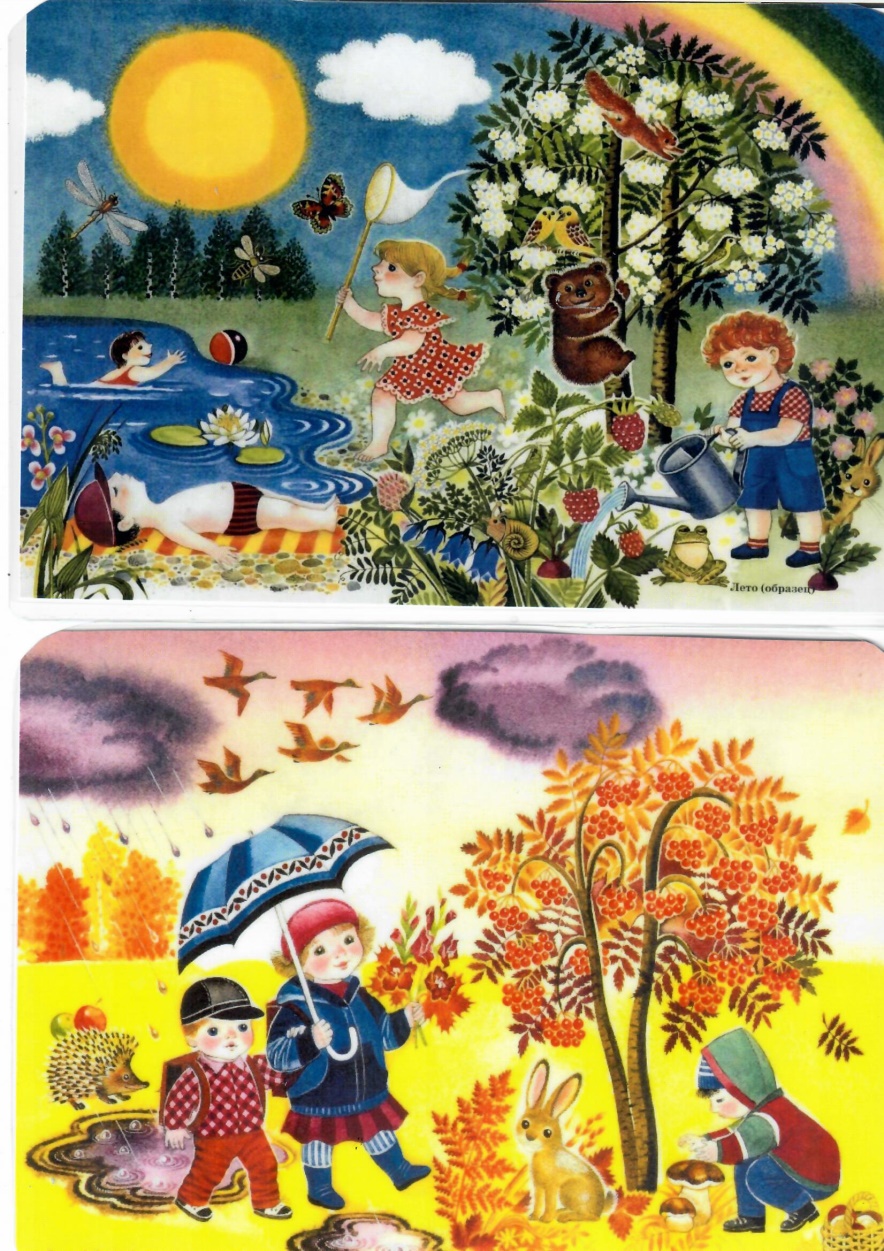 Оценка сформированности умения:0 – не понимает значение словосочетания «что бывает летом», признаков не называет1 – называет несущественные признаки лета 2 – называет признаки лета с опорой на картинный материал по наводящим вопросам педагога3 – называет признаки лета с опорой на картинный материал4 – самостоятельно называет 1-2 признака лета, остальные называет с опорой на картинный материал 5 – самостоятельно называет 3 и более признака лета, может допустить ошибку и самостоятельно ее исправить или после уточняющего вопроса, без опоры на картинный материал6 – самостоятельно называет все признаки лета без опоры на картинный материалНазывание характерных признаков весны.Задание 5.Называние характерных признаков весны.Оборудование: сюжетная картина с изображением весны.Процедура проведения: - Педагог предлагает ребенку назвать признаки весны: «Что бывает весной?». - В случае, если ребенок затрудняется ответить, педагог показывает сюжетную картину и спрашивает: «Что еще бывает зимой?». Если не отвечает, педагог задает ребенку наводящие вопросы: «Какая температура на улице? Какая листва на деревьях? Какую одежду носят люди? Как ведут себя животные? Как играют дети? Что делают взрослые?». 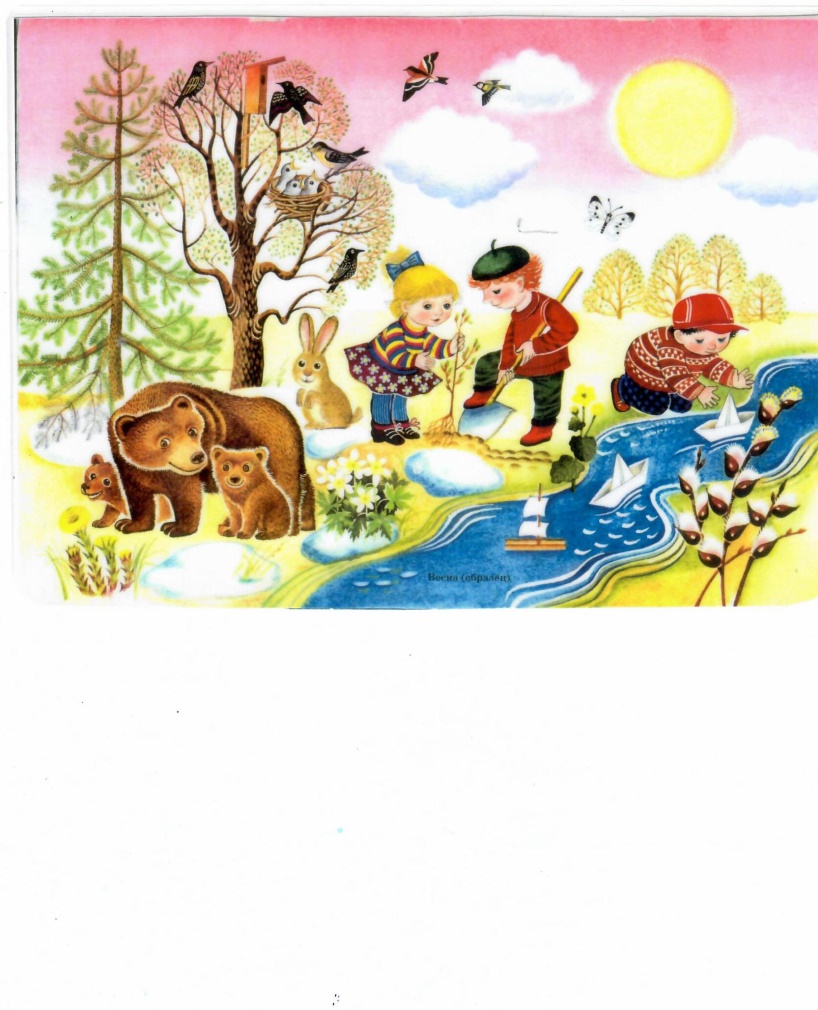 Оценка сформированности умения:0 – не понимает значение словосочетания «что бывает весной», признаков не называет1 – называет несущественные признаки весны 2 – называет признаки весны с опорой на картинный материал по наводящим вопросам педагога3 – называет признаки весны с опорой на картинный материал4 – самостоятельно называет 1-2 признака весны, остальные называет с опорой на картинный материал 5 – самостоятельно называет 3 и более признака весны, может допустить ошибку и самостоятельно ее исправить или после уточняющего вопроса, без опоры на картинный материал6 – самостоятельно называет все признаки весны без опоры на картинный материалНазывание характерных признаков осени.Задание 6.Называние характерных признаков осени.Оборудование: сюжетная картина с изображением осени.Процедура проведения: - Педагог предлагает ребенку назвать признаки осени: «Что бывает осенью?». - В случае, если ребенок затрудняется ответить, педагог показывает сюжетную картину и спрашивает: «Что еще бывает осенью?». Если не отвечает, педагог задает ребенку наводящие вопросы: «Какая температура на улице? Какая листва на деревьях? Какую одежду носят люди? Как ведут себя животные? Как играют дети? Что делают взрослые?».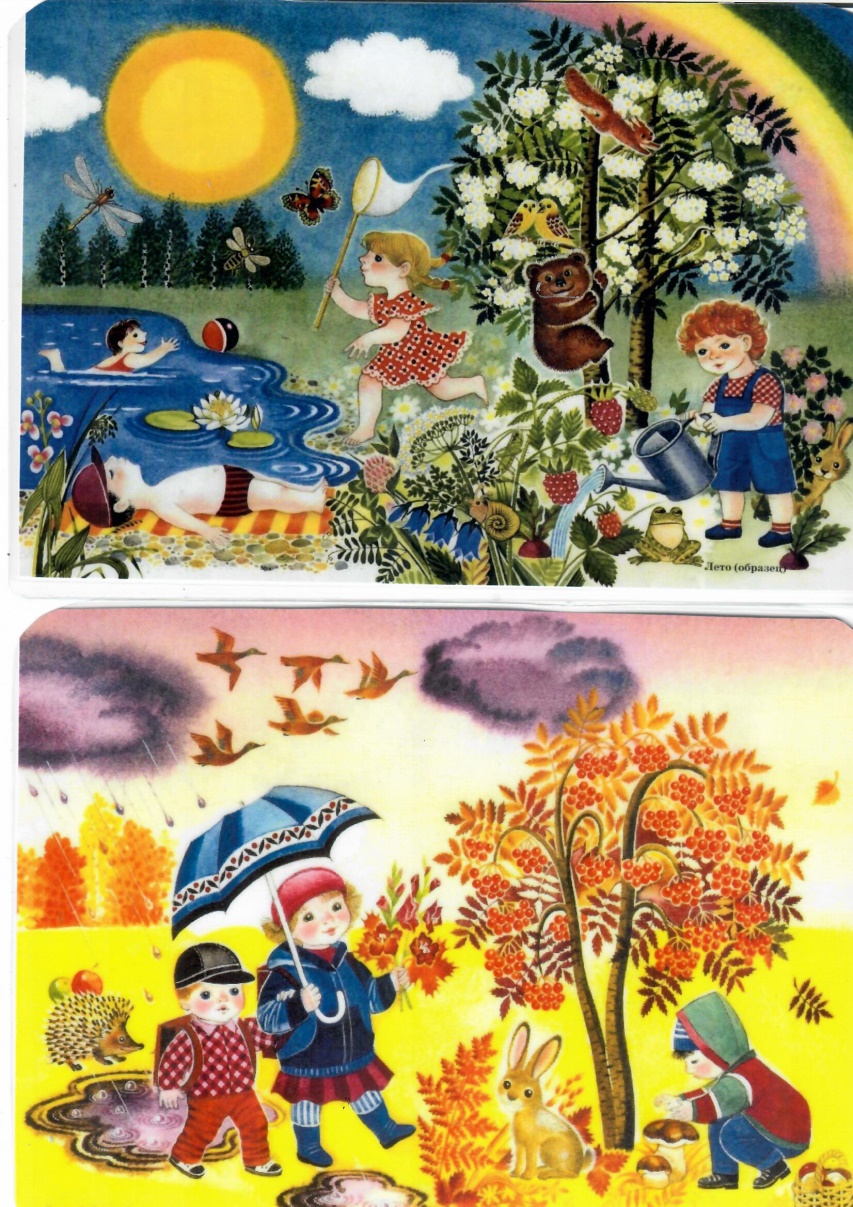 Оценка сформированности умения:0 – не понимает значение словосочетания «что бывает осенью», признаков не называет1 – называет несущественные признаки осени 2 – называет признаки осени с опорой на картинный материал по наводящим вопросам педагога3 – называет признаки осени с опорой на картинный материал4 – самостоятельно называет 1-2 признака осени, остальные называет с опорой на картинный материал 5 – самостоятельно называет 3 и более признака осени, может допустить ошибку и самостоятельно ее исправить или после уточняющего вопроса, без опоры на картинный материал6 – самостоятельно называет все признаки осени без опоры на картинный материалКлассификация признаков времен года (отбор характерных признаков времен года)Задание 7.Классификация признаков времен года (отбор характерных признаков времен года).Оборудование: предметные картинки с изображениями признаков времен года.Процедура проведения: Перед ребенком лежат предметные картинки, соответствующие 2-м временам года (зима-лето), затем весна-осень. Экспериментатор предлагает ребенку разложить предметные картинки по временам года «Разложи картинки по временам года, что когда бывает».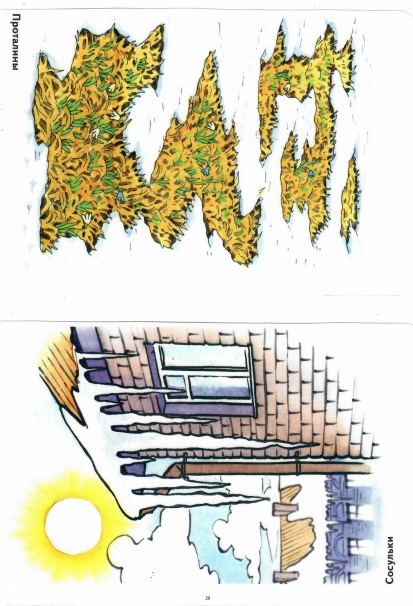 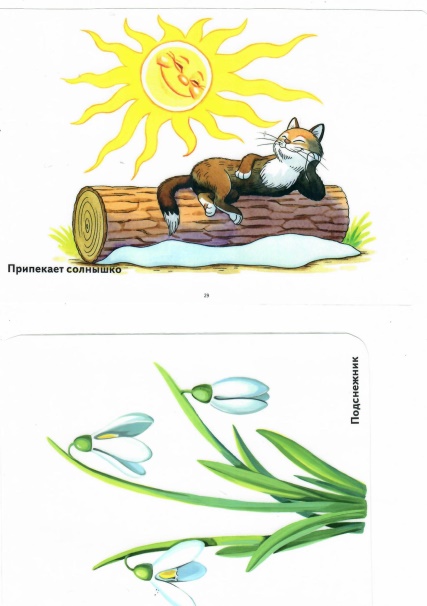 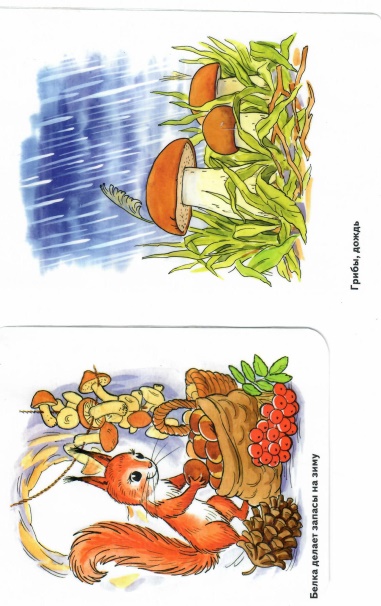 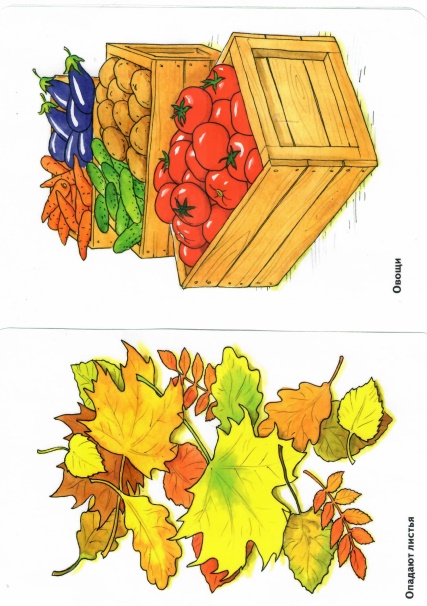 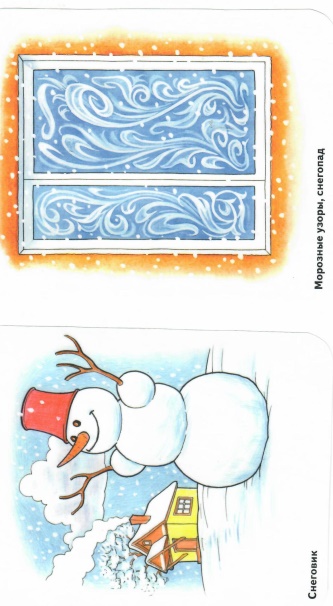 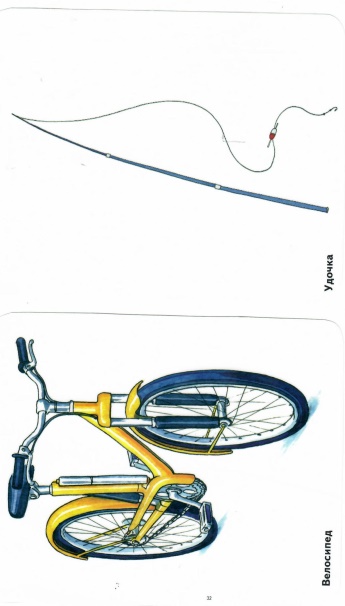 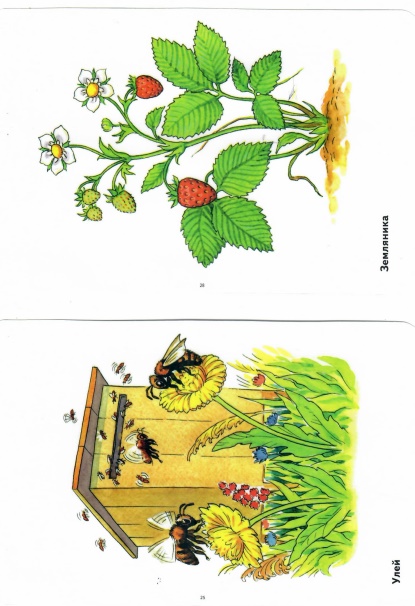 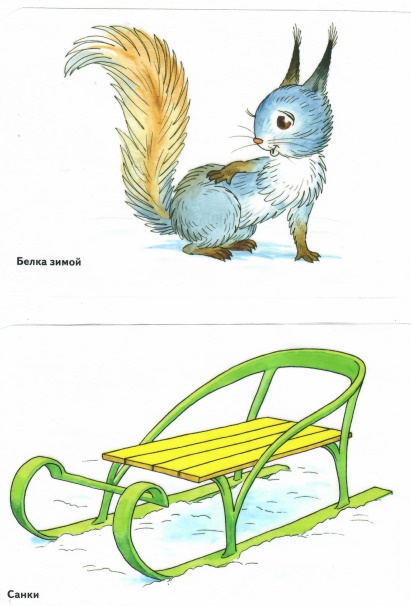 Оценка сформированности умения:0 – не отбирает картинки, смысла задания не понимает1 – беспорядочно перекладывает картинки, не классифицирует2 – есть попытки отобрать картинки3 – отбирает картинки только по наводящим вопросам педагога 4 – отбирает картинки, может допустить ошибку, исправляет ее с помощью педагога5 – самостоятельно отбирает картинки,  может допустить ошибку и самостоятельно ее исправить6 – самостоятельно отбирает картинки Сравнение признаков времен года на словесном материале.Задания 8.Сравнение признаков времен года на словесном материале.Процедура проведения: Педагог произносит ребенку неверные суждения и просит сказать, верные они или нет, что в них не так. «Скажи, такое бывает? Что я не так сказала?»Словесный материал: Летом идет снег. Весной ребята собирают грибы. Петя зимой загорает на море.Оценка сформированности умения:0 – смысла задания не понимает, ошибку не находит1 – есть попытки, ошибок не находит2 – находит ошибку в 1-м предложении, остальные не находит, даже с помощью педагога3 – находит ошибку в 2-х предложениях, остальные не находит, даже с помощью педагога4 – находит ошибку в 3-х предложениях с помощью педагога5 – находит ошибку в 3-х предложениях, может допустить 1 ошибку, исправить после уточняющего вопроса педагога6 – самостоятельно находит ошибку в 3-х предложенияхАктуализация признаков времен года на картинном материале.Задание 9.Сравнение признаков времен года на картинном материале.Оборудование: Сюжетная картина.Процедура проведения: Педагог выкладывает перед ребенком картинку. «Посмотри на картинку. Скажи, верно ли изобразил художник?»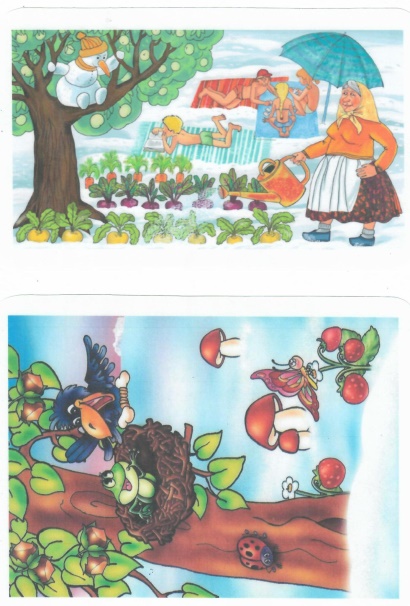 Оценка сформированности умения:0 – смысла задания не понимает, ошибки не находит и не называет1 – называет несущественные признаки времен года, с помощью педагога не называет 2 – называет ошибки только с помощью педагога3 – называет 1 ошибку самостоятельно, остальные с помощью педагога4 – называет 2 ошибки самостоятельно, и 1 с помощью педагога5 – называет все 3 ошибки на картине, может допустить 1 ошибку, но самостоятельно ее исправить или после уточняющего вопроса педагога6 – самостоятельно называет все ошибкиЧасти суток. Наше внимание было сосредоточено на выявлении представлений о жизни и деятельности людей в разные части суток, на выявлении знаний детей о характерных признаках частей суток, на умении их сравнивать.Параметры изучения представлений о частях суток: Узнавание частей суток на картинном материале.Задание 10. Узнавание частей суток на картинном материале.Оборудование: сюжетные картины с изображениями частей суток.Процедура проведения: Педагог выкладывает перед ребенком картинный материал и предлагает ему показать, на каких изображена конкретная часть суток «Выбери картинку, на которой изображено утро (день, вечер, ночь)».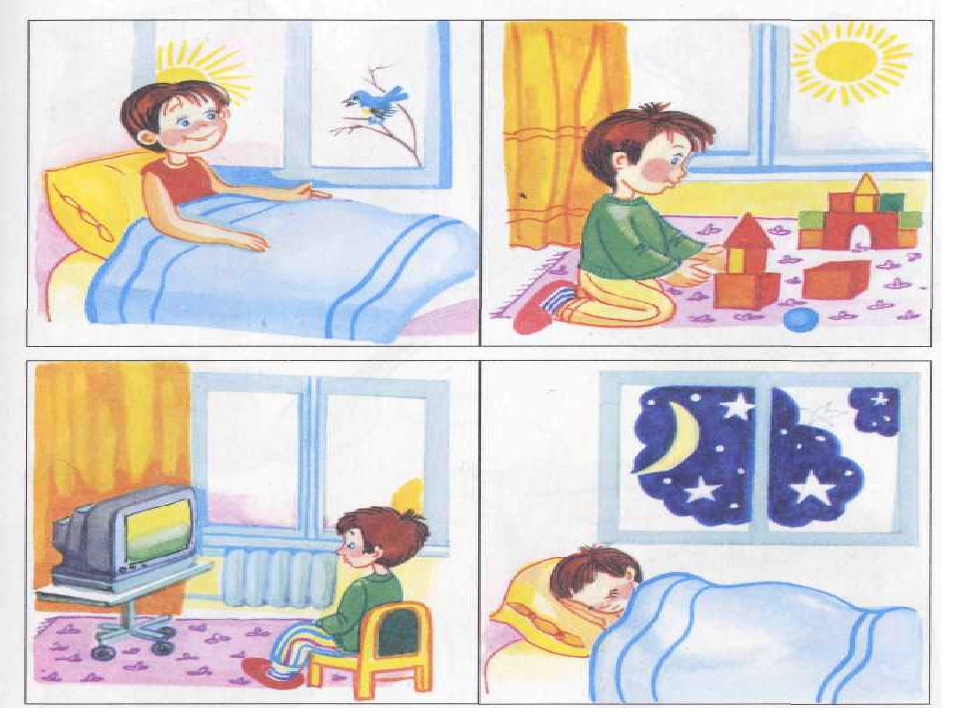 Оценка сформированности умения:0 – не узнает и не показывает ни одну часть суток1 – показывает 1 часть суток2 – показывает 2 части суток3 – показывает 3 части суток4 – показывает 4 части суток с помощью педагога 5 – показывает 4 части суток, может допустить ошибку и самостоятельно ее исправить6 – самостоятельно узнает и показывает все части сутокНазывание частей суток с отражением последовательности. Задание 11.Называние частей суток с отражением последовательности. Оборудование: сюжетные картины с изображениями частей суток.Процедура проведения:  Педагог предлагает ребенку последовательно назвать части суток: «Назови по порядку части суток, начиная с утра». Если ребенок затрудняется, педагог предъявляет сюжетные картины с изображениями частей суток и просит разложить по порядку «Разложи по порядку части суток, начиная с утра». Оценка сформированности умения:0 – не понимает значение словосочетания «части суток», частей суток не знает1 – последовательности не знает, называет 2 контрастных частей суток2 – допускает ошибки при назывании частей суток с помощью картинного материала, последовательность не знает3 – называет части суток с помощью картинного материала, может допустить  ошибку; при выкладывании последовательности допускает более 1 ошибки4 – выкладывает последовательность и называет части суток с помощью картинного материала, допускает 1 ошибку, исправляет с помощью педагога5 – самостоятельно называет части суток, отражая последовательность на картинном материале, может допустить ошибку и самостоятельно ее исправить6 – самостоятельно называет части суток и выстраивает их последовательностьНазывание характерных признаков утра и вечера, умение их сравнивать.Задание 12.Называние характерных признаков утра и вечера, умение их сравнивать.Оборудование: сюжетные картины с изображениями утра и вечера.Процедура проведения: - Педагог предлагает ребенку назвать признаки утра и вечера: «Что бывает утром?»,  «Что бывает вечером?»- В случае, если ребенок не отвечает, педагог задает ребенку наводящие вопросы: Что мы делаем утром/вечером? Мы ложимся спать или просыпаемся? Идем в детский сад или идем домой? Оценка сформированности умения:0 – не понимает значение словосочетания «что бывает утром и вечером», признаков не называет1 – называет несущественные признаки утра и вечера с опорой на картинный материал по наводящим вопросам педагога2 – называет признаки утра и вечера с опорой на картинный материал и с помощью педагога, допускает более 1 ошибки3 – называет признаки утра и вечера с опорой на картинный материал и с помощью педагога, допускает 1 ошибку4 – называет признаки утра и вечера с опорой на картинный материал и с помощью педагога5 – самостоятельно называет 2 признака утра и вечера, может допустить ошибку и самостоятельно ее исправить без опоры на картинный материал 6 – самостоятельно называет признаки утра и вечера без опоры на картинный материалНазывание характерных признаков дня и ночи, умение их сравнивать.Задание 13.Называние характерных признаков дня и ночи, умение их сравнивать.Оборудование: сюжетные картины с изображениями дня и ночи.Процедура проведения: - Педагог предлагает ребенку назвать признаки дня и ночи: «Что бывает днем?», а «Что бывает ночью?».- В случае, если ребенок не отвечает, педагог задает ребенку наводящие вопросы: Что мы делаем днем? Мы играем или спим? Мы находимся дома или в детском саду? Оценка сформированности умения:0 – не понимает значение словосочетания «что бывает днем и ночью», признаков не называет1 – называет несущественные признаки дня и ночи с опорой на картинный материал по наводящим вопросам педагога2 – называет признаки дня и ночи с опорой на картинный материал и с помощью педагога, допускает более 1 ошибки3 – называет признаки дня и ночи с опорой на картинный материал и с помощью педагога, допускает 1 ошибку4 – называет признаки дня и ночи с опорой на картинный материал и с помощью педагога5 – самостоятельно называет 2 признака дня и ночи, может допустить ошибку и самостоятельно ее исправить без опоры на картинный материал 6 – самостоятельно называет признаки дня и ночи без опоры на картинный материалДни недели. Наше внимание было сосредоточено на выявлении представлений детей о деятельности детей и взрослых в рабочие и выходные дни, на выявлении знаний детей о днях недели и их последовательности. Параметры изучения представлений о днях недели: Называние последовательности дней недели.Задание 14.Называние последовательности дней недели.Процедура  проведения: Педагог предлагает ребенку последовательно назвать дни недели: «Назови по порядку дни недели, начиная с понедельника».Оценка сформированности умения: 0 – не понимает значение словосочетания «дни недели», дней недели не называет1 – называет только 1-2 дня недели с помощью педагога2 – называет дни недели с помощью педагога3 – самостоятельно называет 1-3 дня недели4 – самостоятельно называет 4-5 дней недели, некоторые из них может назвать последовательно5 – называет последовательность дней недели, может допустить ошибку и исправить ее после утоняющего вопроса педагога6 – самостоятельно называет последовательность всех дней неделиНазывание характерных признаков дней недели.Задание 15.Называние характерных признаков дней недели.Процедура  проведения: - Педагог предлагает ребенку ответить на вопросы: «Какой первый день недели?», «Какой последний день недели?». - «Чем занимаются взрослые в будние/рабочие дни?», «Что ты делаешь в будние/рабочие дни? В выходные дни ты идешь в садик или отдыхаешь дома?».Оценка сформированности умения:0 – не понимает значение словосочетания «дни недели», признаков дней недели не называет1 – неверно называет признаки дней недели, даже при выборе одного из 22 – называет признаки дней недели при выборе одного из 2, допускает ошибки3 – называет признаки дней недели при выборе одного из 24 – называет признаки дней недели с помощью наводящих вопросов педагога5 – самостоятельно называет признаки дней недели, может допустить ошибку и исправить ее после утоняющего вопроса педагога6 – самостоятельно называет признаки дней недели	Организация процесса изучения представлений о времени. Изучение представлений детей о времени проводится нами в индивидуальной форме, в условиях кабинета учителя-дефектолога. Задания предъявляются частично, чтобы время обследования одного ребенка, в целом, не превышала 10-12 минут и внимание не рассеивалось. В процессе обследования педагог сидит за столом рядом с ребенком.  Все необходимые для обследования материалы располагаются за ширмой. По мере предъявления коротких и четких инструкций, мы демонстрировали ребенку картинный материал. Если ребенок затрудняется ответить в ходе выполнения заданий, то ему оказывается помощь в виде повторения инструкции, наводящих, уточняющих, альтернативных или прямых вопросов, показа образца действия и похвалы. В завершении каждой встречи ребенок обязательно получает положительную оценку.Список литературыБаряева, Л.Б., Вечканова И.Г., Гаврилушкина О,П., Программа воспитания и обучения дошкольников с  задержкой психического развития / Под. ред. Л.Б.Баряевой, Е.А. Логиновой. - СПб.: ЦДК проф. Л.Б.Баряевой, 2010.- 415 с.Баряева, Л. Б., Гаврилушкина О. П., Зарин А. П., Соколова Н. Д. Программа воспитания и обучения дошкольников с интеллектуальной недостаточностью. – СПб.: Издательство «СОЮЗ», 2003. – 320 с. Баряева, Л.Б. Формирование элементарных математических представлений у дошкольников (с проблемами в развитии): Учебно-методическое пособие. – СПб.: Изд-во РГПУ им. А.И. Герцена; Изд-во «СОЮЗ», 2002. – 479 с. – Режим доступа: http://pedlib.ru/Books/5/0269/5_0269-113.shtml (дата обращения: 06.03.2022)Зарин, А. Содержание и оценка результатов психолого-педагогического обследования дошкольников с интеллектуальной недостаточностью [Текст]: учебное пособие для студентов высших учебных заведений, обучающихся по направлению "050700 - Педагогика" / А. Зарин; Российский гос. пед. ун-т им. А. И. Герцена. – Санкт-Петербург: Изд-во РГПУ им. А. И. Герцена, 2015. – 215 с.Зарин А. Карта развития ребенка с интеллектуальной недостаточностью; РГПУ. – СПб.:Издательство Российского государственного педагогического университета им. А. И. Герцена, 2018. – 47 с.